2062 niveau2a; continuation de textes; chapitre 8 NapoléonLe jeune garçon, né le 15 août 1769, s’appelle Napoléon Bonaparte. Depuis l’âge de dix ans, il est élève dans une école militaire dans le nord de la France. Il ne parle pas encore très bien le français, car il est né en Corse, et là on parle un dialecte italien. Napoléon fait une carrrière militaire extraordinaire et à 24 ans il devient général. À la tête des troupes françaises, il gagne beaucoup de batailles. Bientôt, Napoléon est un homme très puissant et le 2 décembre 1804, il est proclamé Empereur des Français.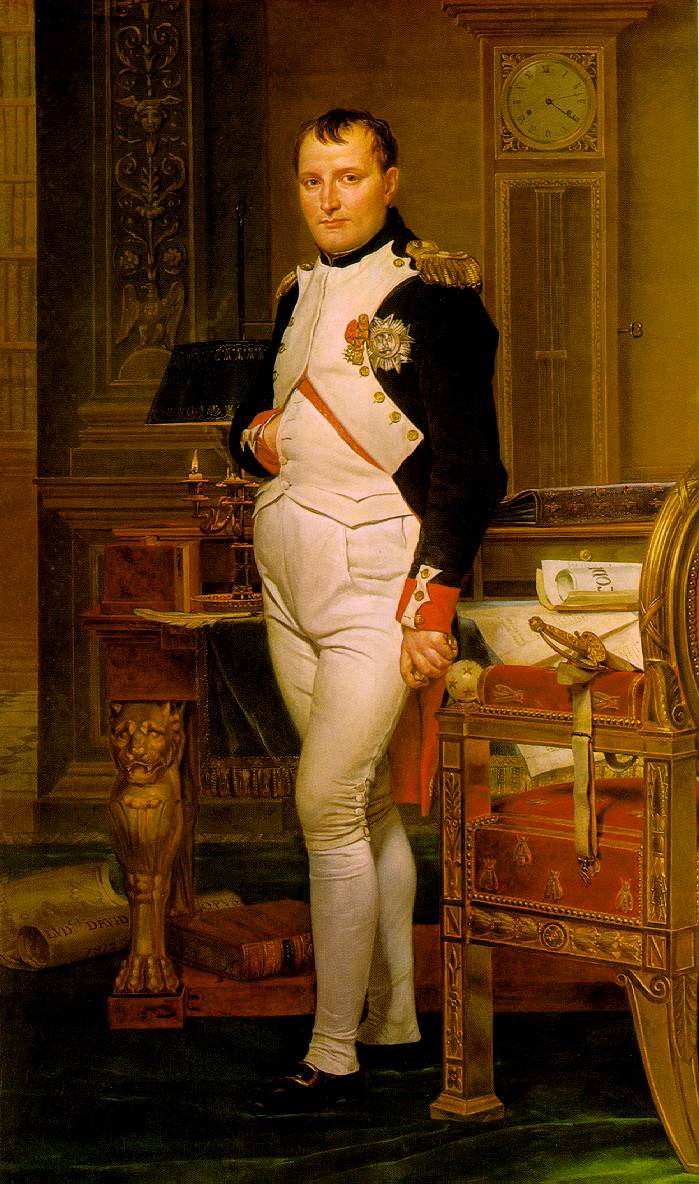 La femme de Napoléon s’appelle Joséphine. Après douze ans de mariage, le couple n’a toujours pas d’enfants. Napoléon veut absolument un fils et ils divorcent. En 1810, Napoléon épouse Marie-Louise, princesse d’Autriche. Elle a 18 ans. La cérémonie est magnifique et des milliers de Parisiens regardent le cortège. Bientôt, leur fils François Napoléon est né. L’empereur est fou de joie. Pendant vingt ans, Napoléon fait la guerre. Il gagne beaucoup de batailles, à Austerlitz, à Iéna, à Friedland. La France est maintenant le plus grand pays de l’Europe. Napoléon nomme ses frères rois et ses sœurs princesses. Mais l’invasion de la Russie en 1812 est une catastrophe. Tout change et les Français perdent des batailles. Napoléon abdique mais après un exile sur la petite île d’Elbe, il revient et attaque ses ennemis. À Waterloo, en 1815, il est battu et tout est perdu. Napoléon finit sa vie en prison sur l’île de Sainte-Hélène en 1821.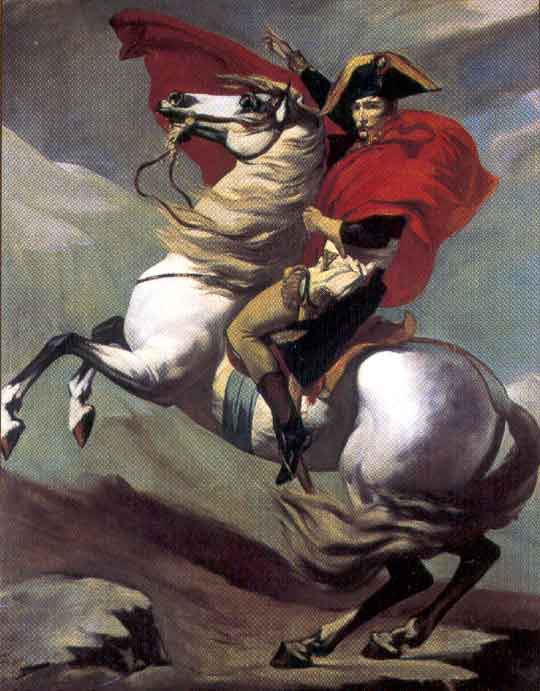 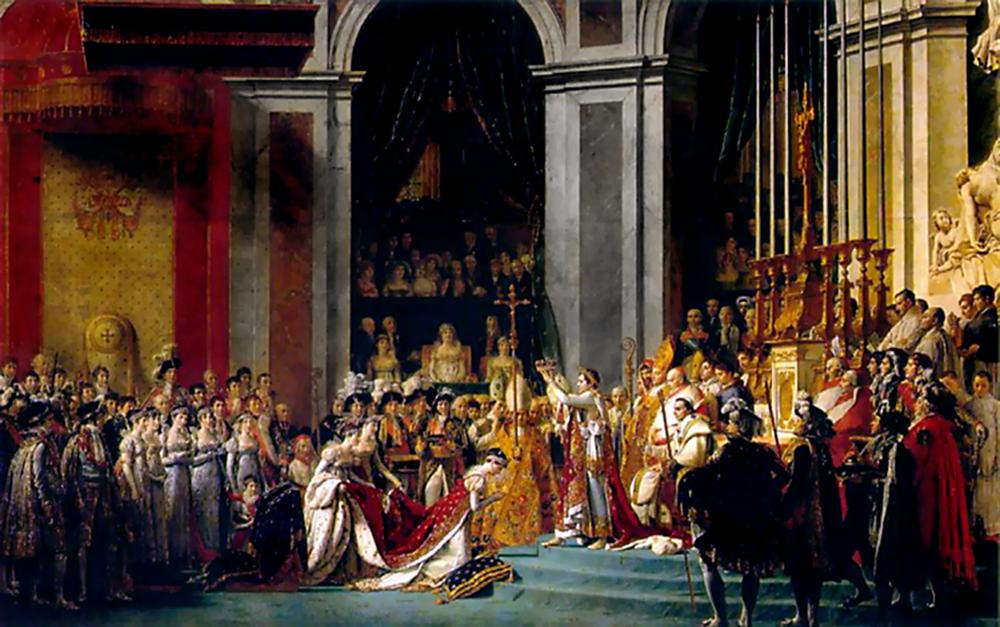 chapitre 8; Napoléon; prénom.....................................................résultat.....................     traduisez :Le jeune garçon, né le 15 août 1769, s’appelle Napoléon Bonaparte. Depuis l’âge de dix ans, il est élève dans une école militaire dans le nord de la France. Il ne parle pas encore très bien français, car il est né en Corse, et là on parle un dialecte italien. Napoléon fait une carrière militaire extraordinaire...._________________________________________________________________________________________________________________________________________________________________________________________________________________________________________________________________________________________________________________________________________________________________________________________________________________________________________..och vid 24 år blir han general. I ledningen för de franska trupperna, vinner han många slag. Snart är Napoléon en mycket mäktig man och den 2:a december 1804, är han utropad till fransmännens kejsare. Napoléons fru heter Joséphine. Efter 12 års giftermål, har paret ännu inga barn. Napoléon vill absolut ha en son och de skiljer sig._________________________________________________________________________________________________________________________________________________________________________________________________________________________________________________________________________________________________________________________________________________________________________________________________________________________________________En 1810, Napoléon épouse Marie-Louise, princesse d’Autriche. Elle a 18 ans. La cérémonie est magnifique et des milliers de Parisiens regardent le cortège. Bientôt, leur fils François Napoléon est né. _______________________________________________________________________________________________________________________________________________________________________________________________________________________________________________________________Kejsaren är galen av glädje. Under 20 år, krigar Napoléon. Han vinner många slag, i Austerlitz, i Iéna, i Friedland. Frankrike är nu det största landet i Europa. _______________________________________________________________________________________________________________________________________________________________________________________________________________________________________________________________Napoléon nomme ses frères rois et ses sœurs princesses. Mais l’invasion de la Russie en 1812 est une catastrophe. Tout change et les Français perdent des batailles. Napoléon abdique mais après un exile sur la petite île d’Elbe, il revient et attaque ses ennemis._________________________________________________________________________________________________________________________________________________________________________________________________________________________________________________________________________________________________________________________________________________________________________________________________________________________________________I Waterloo, 1815 är han slagen och allt är förlorat. Napoléon slutar sitt liv i fängelse på ön Sainte-Hélène 1821._______________________________________________________________________________________________________________________________________________________________________________________________________________________________________________________________chapitres 8-9; Napoléon; prénom...................................résultat.....................sur 150 Le jeune garçon, néle 15 août 1769, s’appelle Napoléon Bonaparte. Depuis l’âge de dix ans, il est élève dans une école militaire dans le nord de la France. Il ne parle pas encore très bien français, car il est né en Corse, et là on parle un dialecte italien. Napoléon fait une carrière militaire extraordinaire....En 1810, Napoléon épouse Marie-Louise, princesse d’Autriche. Elle a 18 ans. La cérémonie est magnifique et des milliers de Parisiens regardent le cortège. Bientôt, leur fils François Napoléon est né. Napoléon nomme ses frères rois et ses sœurs princesses. Mais l’invasion de la Russie en 1812 est une catastrophe. Tout change et les Français perdent des batailles. Napoléon abdique mais après un exile sur la petite île d’Elbe, il revient et attaque ses ennemis. Calme-toi. D'accord. Je suis calme. Alors, je tourne à gauche après l'église… Continue tout droit jusqu'au rond-point. Là, tu prends la deuxième rue à droite. Trois cents mètres après, il y a une petite maison blanche avec des volets verts. C'est chez moi. Tout droit…à droite… trois cents mètres…Oh non! Au secours! Qu'est-ce qu'il y a? Oh, c'est horrible! Ils viennent vers moi! Leila!Allô, Corinne! Corinne! C'est rien! C'est Jacques, Daniel et Michelle. Ils sont invités aussi. C'est Halloween!______________________________________________________________________________________________________________________________________________________________________________________________________________________________________________________________________________________________________________________________________________________________________________________________________________________________________________________________________________________________________________________________________________________________________________________________________________________________________________________________________________________________________________________________________________________________________________________________________________________________________________________________________________________________________________________________________________________________________________________________________________________________________________________________________________________________________________________________________________________________________________________________________________________________________________________________________________________________________________________________________________________________________________________________________________________________________________________________________________________________________________________________________________________________________________________________________________________________________________________________________________________________________________________________________________________________________________________________________________________________________________________________________________________________________________________________________________chapitres 8-9; Napoléon; prénom.....................................................résultat.....................sur 50 ..och vid 24 år blir han general. I ledningen för de franska trupperna, vinner han många slag. Snart är Napoléon en mycket mäktig man och den 2:a december 1804, är han utropad till fransmännens kejsare. Napoléons fru heter Joséphine. Efter 12 års giftemål, har paret ännu inga barn. Napoléon vill absolut ha en son och de skiljer sig.Kejsaren är galen av glädje. Under 20 år, krigar Napoléon. Han vinner många slag, i Austerlitz, i Iéna, i Friedland. Frankrike är nu det största landet i Europa. I Waterloo, 1815 är han slagen och allt är förlorat. Napoléon slutar sitt liv i fängelse på ön Sainte-Hélène 1821. Ett spöke, det är ett spöke…nej, två spöken och en häxa….Hjälp mig! Hjälp! Corinne! Corinne! Är du fortfarande där? Förlorad! Hallå? Leila? Det är jag…Jag är vilse. Jag vet inte hur jag ska gå till dig. Det är så mörkt…Och jag är rädd…Lugna dig, Corinne. Är du på cykel? Ja…Och var är du exakt? Ja, jag vet inte…Jag är på en stor väg i centrum av byn. Det finns en kyrka precis framför mig och en stor park till höger om kyrkan. Det kanske är kyrkogården. Oj, det är så mörkt….Lyssna Corinne. Du är inte långtifrån…Tu går förbi kyrkan och efter svänger du till vänster…Oj! Hjälp! Vad händer (Vad är det?) Hallå, Corinne? Det är tre personer bakom mig._________________________________________________________________________________________________________________________________________________________________________________________________________________________________________________________________________________________________________________________________________________________________________________________________________________________________________________________________________________________________________________________________________________________________________________________________________________________________________________________________________________________________________________________________________________________________________________________________________________________________________________________________________________________________________________________________________________________________________________________________________________________________________________________________________________________________________________________________________________________________________________________________________________________________________________________________________________________________________________________________________________________________________________________________________________________________________________________________________________________________________________________________________________________________________________________________________________________________________________________________________________________________________________________________________________________________________________________________________________________________________________________chapitre 8 allez hop 5 suite; version 1chapitre 8 ; Napoléon; version 2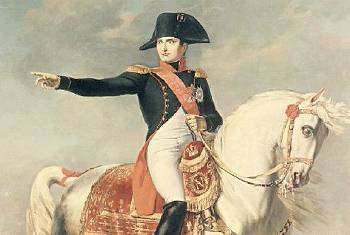 kapitel 8chapitre 8ungjeunesedandepuismilitär-militairedialektdialecte (m)italienskitalien, italiennekarriärcarrière (f)enastående, fantastiskextraordinairehan bliril devient (devenir)i täten för, i spetsen förà la tête detrupptroupe (f)slagbataille (f)mäktigpuissant -ehan utropas tillil est proclamé (proclamer)kejsareempereur (m)äktenskapmariage (m)han vill (ha)il veut (vouloir)absolutabsolumentskiljasdivorcergifta sig medépouserprinsessaprincesse (f)ceremonicérémonie (f)storslagen, magnifikmagnifiquetusentalsmilliers (mpl)parisareParisien (m)kortegecortège (m)glädjejoie (f)han är vansinnigt gladil est fou de joiekrigafaire la guerredet störstale plus grandutnämna tillnommerinvasioninvasion (f)förändra(s)changerförloraperdreabdikeraabdiquerexil, landsflyktexile (m)fiendeennemi (m)han besegrasil est battu (battre)förloradperdu (perdre)slutafinirfängelseprison (f)info France 2 page 30info France 2 page 30KorsikaCorse (f)öîle (f)MedelhavetMéditerranée (f)vackerbeau, belleskönhetbeauté (f)kändconnu -e (connaître)naturnature (f)bergmontagne (f)korsikanskacorse (m)gammalvieux, vieilleliknaressembler àitalienskaitalien (m)vatteneau (f)genomskinligtransparent -edykningplongée (f)dykafaire de la plongée*Napoléons fru heter Joséphine*Frankrike är nu det största landet i Europa*Napoléon är en mycket mäktig man*den unge mannen är född den 15 augusti 1769han föddes på Korsika*Napoléon slutar sitt liv i fängelse*han vinner många slag*hon är 18 århan pratar inte franska bra*han blir generalhan förlorar slag*han är besegrad och allt är förlorat*han är elev på en militärskola*paret har fortfarande inga barnhar du fortfarande inga barn?jag har barnhur många barn har du?när är du född?vet du vem Napoléon är?han är kejsarehan har en son*Napoléon vill absolut ha en son*under 20 år*deras son François Napoléon födsjag har förlorat alltjag skulle vilja bli generalpratar du italienska ?jag pratar inte franskahar du vunnit ?Napoléon dör i ett fängelse på en ö*han föddes på Korsika*paret har inga barn*han slutar sitt liv i fängelse*Napoléons fru heter Joséphine*han vill absolut ha en son*han vinner många slag*han är utropad till kejsare över fransmännen*han blir general*han talar ännu inte så bra franska*han är en mycket mäktig man*efter tolv års äktenskapNapoléon blir en stor kejsareden största kejsaren i Europahan dör på en öön heter Sainte-Hélènehan är inte franskdet är en mycket ung manjag är galen av glädjehan vinner oftahan förlorar ett stort slag vid Waterloohan skiljer sig från sin fruhan har många syskonhan blir kejsare i Notre DameNotre Dame är en stor kyrka i ParisNapoléon är mycket viktig i fransk historiaen av hans militärer blir kung i Sverigehan har en son